（一）「天然氣生產事業申請登記」之審查作業程序法源依據：「天然氣事業法」第五條第一項：經營天然氣生產事業者，應檢具下列文件，向中央主管機關申請登記：一、公司登記證明文件。二、廠區位址圖。三、年產能量及生產、處理計畫。四、輸儲設備檢查合格證明文件。五、輸儲設備配置及其容量。六、處理工廠或輸儲設備屬租用者，檢附租約證明。審查方式處分態樣（二）「天然氣進口事業申請登記」之審查作業程序法源依據：「天然氣事業法」第五條第二項：經營天然氣進口事業者，應檢具下列文件，向中央主管機關申請登記：一、公司登記證明文件。二、接收站位址及卸收容量。三、進口及供應計畫。四、輸儲設備檢查合格證明文件。五、輸儲設備配置及容量。六、輸儲設備屬租用者，檢附租約證明。審查方式處分態樣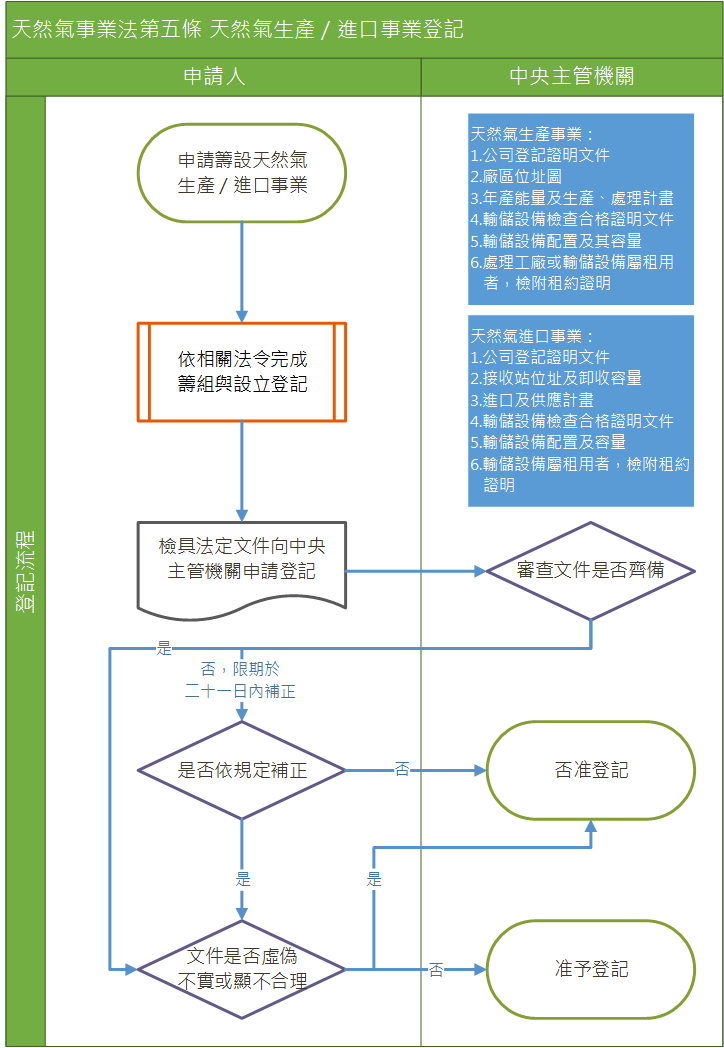 前開「天然氣事業法」第五條第一項所列各項文件是否備齊、內容是否顯不合理。補正文件不齊或未依法定程序申請者，限期於能源局發文日起二十一日內補正。准予登記文件符合規定者，准予登記。否准登記下列情形，予以否准登記：文件虛偽不實或內容顯不合理者。經限期補正，逾期未依規定補正者。前開「天然氣事業法」第五條第二項所列各項文件是否備齊、內容是否顯不合理。補正文件不齊或未依法定程序申請者，限期於能源局發文日起二十一日內補正。准予登記文件符合規定者，准予登記。否准登記下列情形，予以否准登記：文件虛偽不實或內容顯不合理者。經限期補正，逾期未依規定補正者。